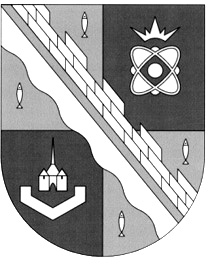                            администрация МУНИЦИПАЛЬНОГО ОБРАЗОВАНИЯ                                             СОСНОВОБОРСКИЙ ГОРОДСКОЙ ОКРУГ  ЛЕНИНГРАДСКОЙ ОБЛАСТИ                             постановление                                                          от 24/11/2021 № 2323О запрете выхода граждан и выезда механических транспортных средств на ледовое покрытие водоемов Руководствуясь Федеральным законом от 06.10.2003 № 131 «Об общих принципах организации местного самоуправления в Российской Федерации», постановлением Правительства Ленинградской области от 29.12.2007 № 352 «Об утверждении Правил охраны жизни людей на водных объектах в Ленинградской области», в целях недопущения возникновения чрезвычайных ситуаций и гибели людей на водных объектах, администрация Сосновоборского городского округа п о с т а н о в л я е т: 1. Запретить со дня вступления в силу настоящего постановления выход граждан, а также выезд и стоянку механических транспортных средств на ледовое покрытие водных объектов, расположенных на территории Сосновоборского городского округа.2. Рекомендовать ОМВД России по г. Сосновый Бор Ленинградской области   (Захаров С.М.) совместно с Ломоносовским отделением Центра ГИМС МЧС России по Ленинградской области (Богомолов И.В.) организовать контроль за выполнением требований настоящего постановления населением города.3. Отделу гражданской защиты администрации комитета по общественной безопасности и информации (Парамонов Р.Ю.) обеспечить координацию действий сил и средств при выполнении поисково-спасательных работ на водоемах на территории Сосновоборского городского округа.4. Комитету образования Сосновоборского городского округа (Шустрова Н.Н.) организовать проведение в образовательных организациях разъяснительной работы среди обучающихся и их родителей, по вопросам безопасного поведения на водных объектах в зимний период. Особое внимание родителей обратить на обеспечение контроля за детьми в дни праздников и школьных каникул.5. Руководителям предприятий и организаций Сосновоборского городского округа, независимо от форм собственности провести работу с персоналом предприятий по разъяснению мер безопасности на водных объектах.6. Общему отделу администрации (Смолкина М.С.) обнародовать настоящее постановление на электронном сайте городской газеты «Маяк».7. Отделу по связям с общественностью администрации (пресс-центр) комитета по общественной безопасности и информации (Бастина Е.А.) разместить настоящее постановление на официальном сайте Сосновоборского городского округа.8. Настоящее постановление вступает в силу со дня официального обнародования.9. Контроль за исполнением постановления возложить на заместителя главы администрации по безопасности, правопорядку и организационным вопросам Колгана А.В.Глава Сосновоборского городского округа                                                             М.В. Воронков